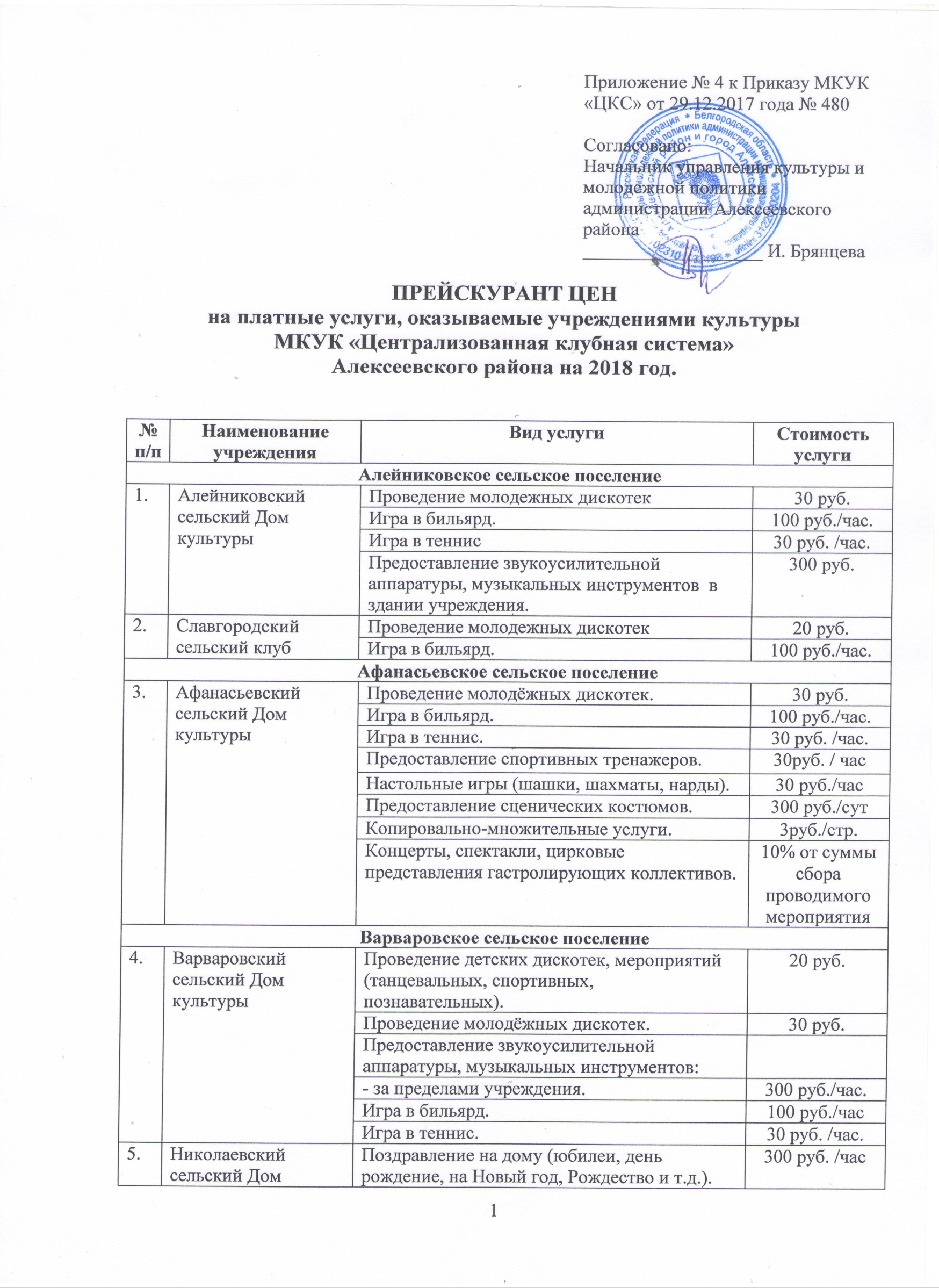 культурыКонцерты, спектакли, цирковые представления гастролирующих коллективов.10% от суммы сбора проводимого мероприятиякультурыПроведение молодёжных дискотек. 30 руб.культурыКонцертные программы для взрослой аудитории50рубкультурыИгра в бильярд.100 руб./часкультурыИгра в теннис.30 руб. /час.Гарбузовское сельское поселениеГарбузовское сельское поселениеГарбузовское сельское поселениеГарбузовское сельское поселение6.Гарбузовский сельский Дом культурыПроведение молодежных дискотек.30 руб.6.Гарбузовский сельский Дом культурыИгра в бильярд. 100 руб./час.6.Гарбузовский сельский Дом культурыНастольные игры (шашки, шахматы, нарды).30 руб./час6.Гарбузовский сельский Дом культурыПредоставление звукоусилительной аппаратуры, музыкальных инструментов:- в здании учреждения;	- за пределами учреждения.300 руб.300 руб. /час.7. Ковалевский сельский Дом культурыПроведение молодежных дискотек.30 руб.7. Ковалевский сельский Дом культурыИгра в бильярд.100 руб./час7. Ковалевский сельский Дом культурыПредоставление звукоусилительной аппаратуры, музыкальных инструментов:  - в здании учреждения.300 руб.Глуховское сельское поселениеГлуховское сельское поселениеГлуховское сельское поселениеГлуховское сельское поселение8.Глуховский модельный Дом культурыПроведение  детских дискотек, мероприятий (танцевальных, спортивных, познавательных).20руб.8.Глуховский модельный Дом культурыИгра в бильярд.100 руб./час.8.Глуховский модельный Дом культурыИгра в теннис.30 руб. /час.8.Глуховский модельный Дом культурыНастольные игры (шашки, шахматы, нарды).30 руб./час8.Глуховский модельный Дом культурыПредоставление сценических костюмов.300 руб./сут.8.Глуховский модельный Дом культурыКопировально-множительные услуги.3руб./стр.8.Глуховский модельный Дом культурыПредоставление спортивных тренажеров.30 руб./час8.Глуховский модельный Дом культурыКонцерты, спектакли, цирковые представления гастролирующих коллективов. 10% от суммы сбора проводимого мероприятия8.Глуховский модельный Дом культурыПроведение  молодёжных дискотек50 руб.Жуковское сельское поселениеЖуковское сельское поселениеЖуковское сельское поселениеЖуковское сельское поселение9.Жуковский сельский Дом культурыНастольные игры (шашки, шахматы, нарды).30 руб./час9.Жуковский сельский Дом культурыПроведение молодежных дискотек30 руб.9.Жуковский сельский Дом культурыИгра в бильярд.100 руб./час.9.Жуковский сельский Дом культурыИгра в теннис.30 руб. /час.10.Бубликовский сельский клубНастольные игры (шашки, шахматы, нарды).30 руб./час10.Бубликовский сельский клубПроведение молодежных дискотек20 руб.10.Бубликовский сельский клубИгра в бильярд.100 руб./час.10.Бубликовский сельский клубИгра в теннис.30 руб. /час.Иващенковское сельское поселениеИващенковское сельское поселениеИващенковское сельское поселениеИващенковское сельское поселение11.Иващенковский сельский Дом культурыПроведение молодежных дискотек30 руб.11.Иващенковский сельский Дом культурыИгра в бильярд.100 руб./час.11.Иващенковский сельский Дом культурыИгра в теннис.30 руб. /час.12.Тютюниковский сельский Дом культурыПроведение молодежных дискотек30 руб.12.Тютюниковский сельский Дом культурыИгра в бильярд. 100 руб./час.12.Тютюниковский сельский Дом культурыИгра в теннис30 руб. /час.12.Тютюниковский сельский Дом культурыПредоставление сценических костюмов.300 руб./сут.13.Березкинский сельский клубИгра в бильярд.100 руб./час.13.Березкинский сельский клубИгра в теннис.30 руб. /час.14.Пироговский сельский клубИгра в теннис.30 руб./часИловское сельское поселениеИловское сельское поселениеИловское сельское поселениеИловское сельское поселение15.Центр культурного развития села ИловкаПроведение молодежных дискотек50 руб.15.Центр культурного развития села ИловкаКараоке - клуб50 руб./час15.Центр культурного развития села ИловкаПроведение вечеров отдыха (с участием эстрадных коллективов)70 руб.15.Центр культурного развития села ИловкаИгра в бильярд. 100 руб./час.15.Центр культурного развития села ИловкаПредоставление звукоусилительной аппаратуры, музыкальных инструментов:-  в здании учреждения.300 руб.15.Центр культурного развития села Иловка Проведение культурно-развлекательных мероприятий (юбилеев, презентаций, свадеб, профессиональных и календарных праздников, развлекательных вечеров).300 руб. /час15.Центр культурного развития села ИловкаПроведение мероприятий – поздравлений на дому со сказочными персонажами (на Новый год, Рождество, день рождение, юбилей и т.д.).300 руб. /час15.Центр культурного развития села ИловкаКонцертные программы с участием творческих коллективов и солистов: - для детской аудитории - для взрослой аудитории20 руб.50 руб.15.Центр культурного развития села ИловкаПредоставление спортивных тренажёров30 руб. /час15.Центр культурного развития села ИловкаИгра в теннис 30 руб. /час15.Центр культурного развития села ИловкаНастольные игры (шашки, шахматы, нарды).30 руб./час15.Центр культурного развития села ИловкаРазработка сценарного материала.300 руб.15.Центр культурного развития села ИловкаПредоставление сценических костюмов.300 руб./сут15.Центр культурного развития села ИловкаКопировально-множительные услуги.3 руб. / стр.15.Центр культурного развития села ИловкаПроведение ярмарок, лотерей, выставок.50 руб.15.Центр культурного развития села Иловка Запись фонограмм к праздничным, театрализованным программам; концертным номерам.300 руб.15.Центр культурного развития села ИловкаПредоставление зрительного зала, фойе300 руб. /час15.Центр культурного развития села ИловкаУслуги ведущего300 руб. /часИльинское сельское поселениеИльинское сельское поселениеИльинское сельское поселениеИльинское сельское поселение16.Ильинский сельский Дом культурыПроведение детских дискотек, мероприятий (танцевальных, спортивных, познавательных).20 руб.16.Ильинский сельский Дом культурыИгра в бильярд.100 руб./час.16.Ильинский сельский Дом культурыИгра в теннис.30 руб. /час.16.Ильинский сельский Дом культурыНастольные игры (шашки, шахматы, нарды).30 руб./час16.Ильинский сельский Дом культурыКонцертные программы с участием творческих коллективов и солистов- для взрослой аудитории50 руб.16.Ильинский сельский Дом культурыПроведение молодежных дискотек30руб.16.Ильинский сельский Дом культурыКонцерты, спектакли, цирковые представления гастролирующих коллективов10% от суммы сбора проводимого мероприятия17.Сидоркинский сельский клубИгра в бильярд.100 руб./час.17.Сидоркинский сельский клубИгра в теннис30 руб. /час.17.Сидоркинский сельский клубПроведение молодежных дискотек20 руб.Красненское сельское поселениеКрасненское сельское поселениеКрасненское сельское поселениеКрасненское сельское поселение18.Красненский сельский Дом культурыПроведение молодежных дискотек.30 руб.18.Красненский сельский Дом культурыПроведение вечеров отдыха (с участием эстрадных коллективов).30 руб.18.Красненский сельский Дом культурыИгра в теннис.30 руб. /час18.Красненский сельский Дом культурыПроведение детских дискотек, мероприятий (танцевальных, спортивных, познавательных).20 руб.18.Красненский сельский Дом культурыИгра в бильярд. 100 руб./час.18.Красненский сельский Дом культурыКонцерты, спектакли, цирковые представления гастролирующих коллективов.10% от суммы сбора проводимого мероприятия18.Красненский сельский Дом культурыКопировально-множительные услуги.3 руб. / стр.19.Красненский сельский клубПроведение молодежных дискотек    20 руб.19.Красненский сельский клубИгра в бильярд. 100 руб./час.Луценковское сельское поселениеЛуценковское сельское поселениеЛуценковское сельское поселениеЛуценковское сельское поселение20.Луценковский сельский Дом культурыПроведение молодежных дискотек30 руб.20.Луценковский сельский Дом культурыПроведение вечеров отдыха (с участием эстрадных коллективов)30 руб.20.Луценковский сельский Дом культурыИгра в бильярд. 100 руб./час.20.Луценковский сельский Дом культурыПредоставление звукоусилительной аппаратуры, музыкальных инструментов:-   в здании учреждения.300 руб./час20.Луценковский сельский Дом культурыПредоставление спортивного инвентаря30 руб. /час21.Копанецкий сельский клубПроведение молодежных дискотек20 руб.21.Копанецкий сельский клубИгра в бильярд. 100 руб./час.21.Копанецкий сельский клубИгра в теннис30 руб. /час21.Копанецкий сельский клубНастольные игры (шашки, шахматы, нарды).30 руб./часМатреногезовское сельское поселениеМатреногезовское сельское поселениеМатреногезовское сельское поселениеМатреногезовское сельское поселение22.Центр культурного развития села Матреногезово Проведение культурно-развлекательных мероприятий (юбилеев, презентаций, свадеб, профессиональных и календарных праздников, развлекательных вечеров).300 руб. \час22.Центр культурного развития села МатреногезовоКонцертные программы с участием творческих коллективов и солистов:- для детской аудитории- для взрослой аудитории20 руб.       50 руб.22.Центр культурного развития села МатреногезовоПроведение детских дискотек, мероприятий (танцевальных, спортивных, познавательных).20 руб.22.Центр культурного развития села МатреногезовоКонцерты, спектакли, цирковые представления гастролирующих коллективов10% от суммы сбора проводимого мероприятия22.Центр культурного развития села МатреногезовоПроведение молодежных дискотек50 руб.22.Центр культурного развития села МатреногезовоПроведение вечеров отдыха (с участием эстрадных коллективов)70 руб.22.Центр культурного развития села МатреногезовоИгра в бильярд. 100 руб./час.22.Центр культурного развития села МатреногезовоИгра в теннис30 руб. /час22.Центр культурного развития села МатреногезовоНастольные игры (шашки, шахматы, нарды).30 руб./час22.Центр культурного развития села МатреногезовоПредоставление сценических костюмов.300 руб./сут.22.Центр культурного развития села МатреногезовоПредоставление звукоусилительной аппаратуры, музыкальных инструментов:22.Центр культурного развития села Матреногезово- в здании учреждения300 руб.22.Центр культурного развития села Матреногезово- за пределами учреждения.300 руб./час.23.Божковский сельский Дом культурыПроведение детских дискотек, мероприятий (танцевальных, спортивных, познавательных).20 руб.23.Божковский сельский Дом культурыИгра в бильярд.100 руб./час.23.Божковский сельский Дом культурыИгра в теннис.30 руб. /час.23.Божковский сельский Дом культурыНастольные игры (шашки, шахматы, нарды).30 руб./час24.Воробьевский сельский клубКонцертные программы с участиемтворческих коллективов 6- для взрослой аудитории 50 руб.24.Воробьевский сельский клубИгра в бильярд.100 руб./час.24.Воробьевский сельский клубИгра в теннис.30 руб. /час.Меняйловское сельское поселениеМеняйловское сельское поселениеМеняйловское сельское поселениеМеняйловское сельское поселение25.Меняйловский сельский Дом культурыИгра в бильярд. 100 руб./час.25.Меняйловский сельский Дом культурыИгра в теннис30 руб. /час26.Алексеенковский сельский клубИгра в бильярд. 100 руб./час.26.Алексеенковский сельский клубИгра в теннис30 руб. /часМухоудеровское сельское поселениеМухоудеровское сельское поселениеМухоудеровское сельское поселениеМухоудеровское сельское поселение27.Центр культурного развития села МухоудеровкаПроведение детских дискотек, мероприятий (танцевальных, спортивных, познавательных).20 руб.27.Центр культурного развития села МухоудеровкаИгра в бильярд.100 руб./час.27.Центр культурного развития села МухоудеровкаИгра в теннис.30 руб. /час.27.Центр культурного развития села МухоудеровкаНастольные игры (шашки, шахматы, нарды).30 руб./час27.Центр культурного развития села МухоудеровкаПроведение молодёжных дискотек.50 руб.27.Центр культурного развития села МухоудеровкаПредоставление спортивных тренажеров.30 руб./час27.Центр культурного развития села МухоудеровкаПроведение концертных программ с участием творческих коллективов и солистов:- для детской аудитории;- для взрослой аудитории.20 руб.       50 руб.27.Центр культурного развития села МухоудеровкаПроведение молодежных дискотек50 руб.27.Центр культурного развития села МухоудеровкаПредоставление сценических костюмов300 руб./сутки27.Центр культурного развития села МухоудеровкаТеатрализованное сопровождение туристических экскурсий 50 руб./час.27.Центр культурного развития села МухоудеровкаКонцерты, спектакли, цирковые представления гастролирующих коллективов.10% от суммы сбора проводимого мероприятия28.Ближнечесноченский сельский клубИгра в бильярд.100 руб./час.28.Ближнечесноченский сельский клубИгра в теннис.30 руб. /час.28.Ближнечесноченский сельский клубНастольные игры (шашки, шахматы, нарды).30 руб./час28.Ближнечесноченский сельский клубПредоставление спортивных тренажеров.30 руб./час29.Дальнечесноченский сельский клубПроведение молодежных дискотек.20 руб.Игра в теннис.30 руб. /час.30.Колтуновский сельский клубПроведение детских дискотек, мероприятий (танцевальных, спортивных, познавательных).20 руб.30.Колтуновский сельский клубИгра в бильярд.100 руб./час.30.Колтуновский сельский клубИгра в теннис.30 руб. /час.30.Колтуновский сельский клубНастольные игры (шашки, шахматы, нарды).30 руб./час30.Колтуновский сельский клубПредоставление спортивных тренажеров.30 руб./час30.Колтуновский сельский клубПредоставление сценических костюмов.300 руб./сутки30.Колтуновский сельский клубПредоставление зрительного зала, фойе.300 руб./час.31.Историко-литературный музей ти.Н.В.СтанкевичаПроведение экскурсий.50 руб.31.Историко-литературный музей ти.Н.В.СтанкевичаФотографирование в музее.50 руб.31.Историко-литературный музей ти.Н.В.СтанкевичаВидеосъемка в музее.100 руб.31.Историко-литературный музей ти.Н.В.СтанкевичаРабота с документами.10 руб./час31.Историко-литературный музей ти.Н.В.СтанкевичаФотографирование документов.10 руб./стр.31.Историко-литературный музей ти.Н.В.СтанкевичаКсерокопия документов.10 руб./стр.31.Историко-литературный музей ти.Н.В.СтанкевичаВыездная экскурсия300 руб.32.Культурно-исторический центр «Усадьба «Удеревка» Станкевичей Отдых в беседках	300 руб./ час32.Культурно-исторический центр «Усадьба «Удеревка» Станкевичей Обеспечение дровами.50 руб./ 2 объемаПодсередненское сельское поселениеПодсередненское сельское поселениеПодсередненское сельское поселениеПодсередненское сельское поселение33.Центр культурного развития села ПодсереднееПроведение детских дискотек, мероприятий (танцевальных, спортивных, познавательных).20 руб.33.Центр культурного развития села ПодсереднееПроведение молодежных дискотек50 руб.33.Центр культурного развития села ПодсереднееИгра в бильярд. 100 руб./час.33.Центр культурного развития села ПодсереднееИгра в теннис. 30 руб. /час.33.Центр культурного развития села ПодсереднееПредоставление сценических костюмов300 руб./сут33.Центр культурного развития села ПодсереднееПредоставление спортивных тренажеров30 руб./час33.Центр культурного развития села ПодсереднееКонцерты, спектакли, цирковые представления гастролирующих коллективов.10% от суммы сбора проводимого мероприятия33.Центр культурного развития села ПодсереднееПроведение вечеров отдыха (с участием эстрадных коллективов)70 руб.33.Центр культурного развития села ПодсереднееКонцертные программы с участием творческих коллективов и солистов:- для детской аудитории;- для взрослой аудитории.    20 руб.    50 руб.33.Центр культурного развития села ПодсереднееТеатрализованное сопровождение туристических экскурсий 50 руб./час.34.Музей народного творчестваВидеосъёмка в залах музея100 руб.34.Музей народного творчестваФотосъёмка в залах музея50 руб.34.Музей народного творчестваВыездная экскурсия  на транспорте заказчика   (взрослые) 100 руб.34.Музей народного творчестваРабота с документами10 руб./ час34.Музей народного творчестваФотографирование документов10 руб.34.Музей народного творчестваИспользование краеведческой литературы10 руб./часРепенское сельское поселениеРепенское сельское поселениеРепенское сельское поселениеРепенское сельское поселение35.Репенский модельный Дом культурыПроведение молодёжных дискотек 50 руб.35.Репенский модельный Дом культурыИгра в бильярд.100 руб./час35.Репенский модельный Дом культурыПроведение культурно-развлекательных мероприятий (юбилеев, презентаций, свадеб, профессиональных и календарных праздников, развлекательных вечеров).300 руб./час35.Репенский модельный Дом культурыПредоставление зрительного зала, фойе300 руб./час36.Клуб села Студеный колодецПроведение молодёжных дискотек20 руб.36.Клуб села Студеный колодецИгра в бильярд.100 руб./час36.Клуб села Студеный колодецИгра в теннис.30 руб./часСоветское сельское поселениеСоветское сельское поселениеСоветское сельское поселениеСоветское сельское поселение37.Центр культурного развития села СоветскоеПроведение молодёжных дискотек 50 руб.37.Центр культурного развития села СоветскоеПроведение вечеров отдыха (с участием эстрадных коллективов)70 руб.37.Центр культурного развития села СоветскоеИгра в бильярд. 100 руб./час37.Центр культурного развития села СоветскоеИгра в теннис.30 руб./час37.Центр культурного развития села СоветскоеПредоставление сценических костюмов300 руб./сут37.Центр культурного развития села СоветскоеПроведение молодёжных дискотек.50 руб.37.Центр культурного развития села СоветскоеПредоставление зрительного зала, фойе.300 руб./час.37.Центр культурного развития села СоветскоеПроведение мероприятий – поздравлений на дому со сказочными персонажами (на Новый год, Рождество, день рождение, юбилей и т.д.).300 руб./час.37.Центр культурного развития села СоветскоеНастольные игры (шашки, шахматы, нарды).30 руб./час.37.Центр культурного развития села СоветскоеКонцерты, спектакли, цирковые представления гастролирующих коллективов.10% от суммы сбора проводимого мероприятия37.Центр культурного развития села СоветскоеУслуги ведущего300 руб./часХлевищенское сельское поселениеХлевищенское сельское поселениеХлевищенское сельское поселениеХлевищенское сельское поселение38.Хлевищенский сельский Дом культурыКонцертные программы с участием творческих коллективов и солистов:- для детской аудитории    20 руб.38.Хлевищенский сельский Дом культурыИгра в бильярд. 100 руб./час.38.Хлевищенский сельский Дом культурыИгра в теннис30 руб./часХрещатовское сельское поселениеХрещатовское сельское поселениеХрещатовское сельское поселениеХрещатовское сельское поселение39.Хрещатовский сельский Дом культурыПроведение молодежных дискотек.30 руб.39.Хрещатовский сельский Дом культурыИгра в бильярд.100 руб./час39.Хрещатовский сельский Дом культурыНастольные игры (шашки, шахматы, нарды).30 руб./час39.Хрещатовский сельский Дом культурыИгра в теннис30 руб./час40.Камышеватовский сельский Дом культурыПроведение детских дискотек, мероприятий (танцевальных, спортивных, познавательных).20 руб.40.Камышеватовский сельский Дом культурыПроведение молодежных дискотек, вечеров отдыха.30 руб.40.Камышеватовский сельский Дом культурыИгра в бильярд.100 руб./час.40.Камышеватовский сельский Дом культурыИгра в теннис30 руб./час40.Камышеватовский сельский Дом культурыНастольные игры (шашки, шахматы, нарды).30 руб./час41.Власовский сельский клубПроведение детских и молодежных дискотек.20 руб.41.Власовский сельский клубИгра в теннис30 руб./час41.Власовский сельский клубНастольные игры (шашки, шахматы, нарды).30 руб./часКущинское сельское поселениеКущинское сельское поселениеКущинское сельское поселениеКущинское сельское поселение42.Центр культурного развития села ЩербаковоПроведение культурно-развлекательных мероприятий (юбилеев, презентаций, свадеб, профессиональных и календарных праздников, развлекательных вечеров).300 руб./час42.Центр культурного развития села ЩербаковоПроведение детских дискотек, мероприятий (танцевальных, спортивных, познавательных).20 руб.42.Центр культурного развития села ЩербаковоПоздравление на дому (юбилеи, день рождение, на Новый год, Рождество и т.д.).300 руб. /час42.Центр культурного развития села ЩербаковоПроведение детских дискотек, мероприятий (танцевальных, спортивных, познавательных).20 руб.42.Центр культурного развития села ЩербаковоКонцертные программы с участием творческих коллективов и солистов:- для детской аудитории;- для взрослой аудитории.    20 руб.    50 руб.42.Центр культурного развития села ЩербаковоКонцерты, спектакли, цирковые представления гастролирующих коллективов. 10% от суммы сбора проводимого мероприятия42.Центр культурного развития села ЩербаковоПроведение молодежных дискотек50 руб.42.Центр культурного развития села ЩербаковоИгра в бильярд100 руб./час43.Теплинский сельский клубПроведение детских дискотек20 руб.43.Теплинский сельский клубПроведение молодежных дискотек20 руб.43.Теплинский сельский клубИгра в бильярд100 руб./час43.Теплинский сельский клубИгра в теннис30 руб./час43.Теплинский сельский клубНастольные игры (шашки, шахматы, нарды)30 руб.час43.Теплинский сельский клубПроведение мероприятий-поздравлений на дому со сказочными персонажами (на Новый год, Рождество, день рождение. юбилей и т.д.)300 руб./час